AnmeldungVerbindliche Anmeldung zum Kunsthandwerkermarkt am verkaufsoffenen Sonntag in Auerbach.Sollte der Markt aus irgendwelchen Gründen nicht stattfinden können, entstehen für beide Seiten keine Verbindlichkeiten.Name/Firma/Verein________________________________________________________________ Tel. _____________________________________________________________________________ Fax______________________________________________________________________________ Mail __________________ ______________________und evtl. www.________________________Anschrift _________________________________________________________________________ Unser Stand wird die Größe haben von _____________________________________________Unser Angebot (bitte kurze Angabe) Speisen/Getränke _________________________________________________________________ und/oder Warenangebot _______________________________________________________________________________________________________________________________________________________________   Die Standgebühr beträgt 20,00 €uro für einen Stand von 3 x 3 m und wird direkt am Stand erhoben. Größeres Format auf Verhandlungsbasis entschieden.Datum                                                                                            Unterschrift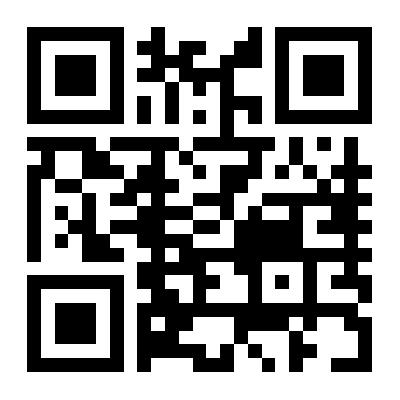 